Податкова знижка для фізичних осіб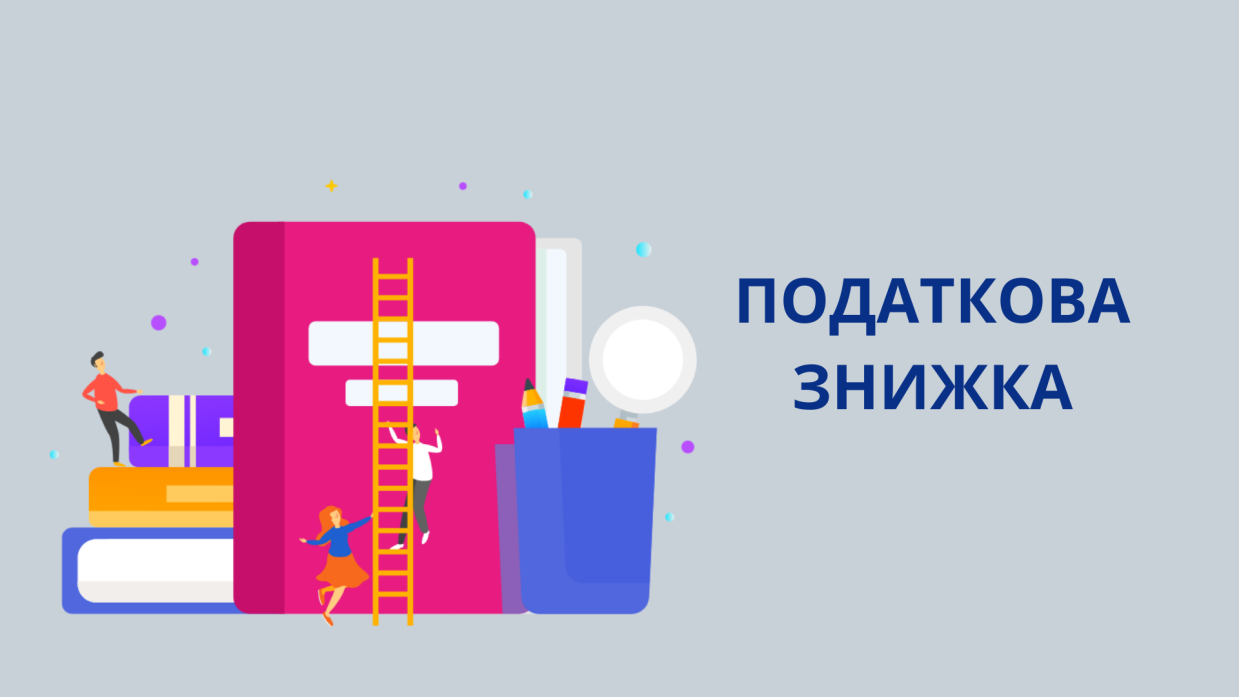 Головне управління ДПС у Харківській області інформує, що платник податку має право на податкову знижку за наслідками звітного податкового року.Податкова знижка для фізичних осіб, які не є суб'єктами господарювання, - це документально підтверджена сума (вартість) витрат платника податку - резидента у зв'язку з придбанням товарів (робіт, послуг) у резидентів - фізичних або юридичних осіб протягом звітного року, на яку дозволяється зменшення його загального річного оподатковуваного доходу, одержаного за наслідками такого звітного року у вигляді заробітної плати, у випадках, визначених Кодексом.Заробітна плата - це основна та додаткова винагорода, інші заохочувальні та компенсаційні кошти, які виплачують платнику податку на підставі відносин трудового найму.До податкової знижки включаються фактично здійснені протягом звітного податкового року платником податку витрати, підтверджені відповідними платіжними та розрахунковими документами, зокрема квитанціями, фіскальними або товарними чеками, прибутковими касовими ордерами, копіями договорів, що ідентифікують продавця товарів (робіт, послуг) і їх покупця (отримувача). У зазначених документах обов’язково повинно бути відображено вартість таких товарів (робіт, послуг) і строк їх продажу (виконання, надання) (п.п. 166.2.1 Кодексу). Обмеження:- сума податкової знижки, нарахована платнику податку у звітному податковому році, не може перевищувати суми річного загального оподатковуваного доходу платника податку, нарахованого як заробітна плата, зменшена з урахуванням положень п. 164.6 ст. 164 Кодексу. - якщо платник податку до кінця податкового року, наступного за звітним, не скористався  правом на нарахування податкової знижки за наслідками звітного податкового року, таке право на наступні податкові роки не переноситься (п.п. 166.4.3 Кодексу). Підстави для нарахування податкової знижки із зазначенням конкретних сум відображаються платником податку у річній податковій декларації, яка подається по 31 грудня включно наступного за звітним податкового року. 